Документ z0298-95, редакцiя вiд 14.04.1995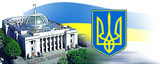 МОЗ України;  Наказ, Інструкція  вiд 14.04.1995  № 67 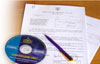   Картка | Документи | Iсторiя | Пов'язанi док-ти | Публiкацiї | Текст для друку   Начало формыКонец формы  Картка | Документи | Iсторiя | Пов'язанi док-ти | Публiкацiї | Текст для друку   Начало формыКонец формы  Картка | Документи | Iсторiя | Пов'язанi док-ти | Публiкацiї | Текст для друку   Начало формыКонец формы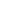 Сторiнки:  [ 1 ] Сторiнки:  [ 1 ] 